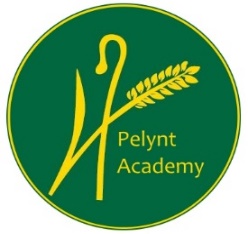 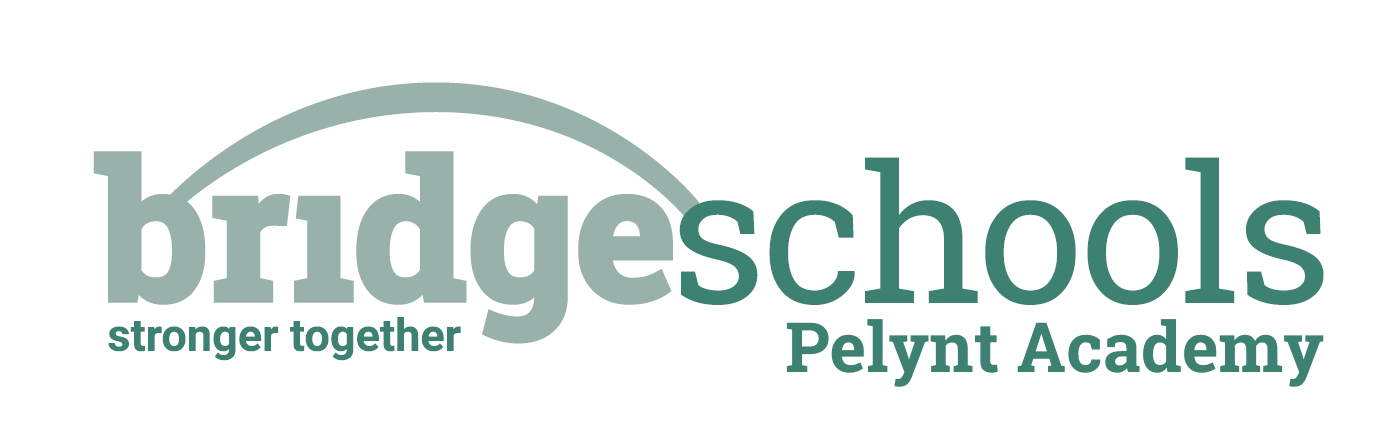 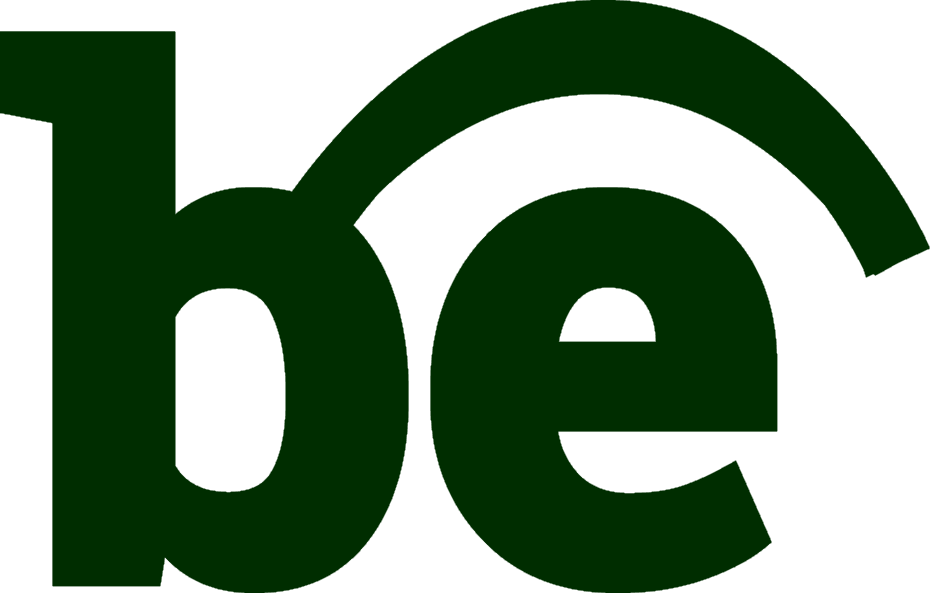 Wednesday 13th January 2021Maths:Today, if you are in pink group, your learning objective is to add equal groups. Please watch the video below (add equal groups) and complete the attached questions.https://whiterosemaths.com/homelearning/year-2/week-1-number-multiplication-and-division/Today, if you are in orange group, your learning objective is to develop an understanding of related calculations. Please watch the video below (related calculations) and complete the attached questions.https://whiterosemaths.com/homelearning/year-3/week-1-number-multiplication-division/Today, if you are in green group, your learning objective is to develop an understanding of factor pairs. Please watch the video below (factor pairs) and complete the attached questions.https://whiterosemaths.com/homelearning/year-4/week-1-number-multiplication-division/**The answers are attached so that you can self-mark your work**English:Our grammar focus today is on adverbs and adverbial phrases. Watch this link on BBC Bitesize:https://www.bbc.co.uk/bitesize/articles/zv73bdmThen, complete the two activities on the website. 1- adverb game 2- sentence writing.Next, complete the document in the uploads. *Remember when writing to use capital letters, punctuation, finger spaces and say your sentence aloud before writing. Once you have written your sentences, re-read them to check they make sense.Reading:Read a chapter in your book/ if a shorter book, read the whole book and then write down any interesting adjectives (a word which describes the noun) or phrases you find in there. Remember, you could use these at a future date in your writing! Find a creative way to record the words. Spelling/Phonics:Phonics group- TEAMS session at 9:30am. After the session, if you wish, you can go onto: https://www.phonicsplay.co.uk/ and choose Phase 4 and play some of the interactive games.Orange spelling group- Your learning objective for this week is to understand how suffixes ment and ness change the meaning of words. Remember a suffix is added to the end of a root word. See uploaded document for your task.Green spelling group- Your learning objective for this week is to investigate word families- imagine and solve. See uploaded document for your task. PSHE:We are going to be considering which dreams and ambitions are important to us. You will find out the definition of ambition and explain your own dreams and ambitions. You will also consider how you can achieve your ambitions and what this may feel like. Watch the PowerPoint about goal setting and dreams. There are questions on the PowerPoint for you to think about. Maybe you could discuss this with a sibling or an adult or jot your ideas down. Please then write down your answers to the following questions:What is the meaning of ‘ambition’?What is your main dream?What steps will you need to take to achieve this dream?Who will you need to help you achieve this dream?What are the steps you will need to take on the way?How will it feel to achieve this dream?*See the athlete example on the PowerPoint which may help you think of some ideas.